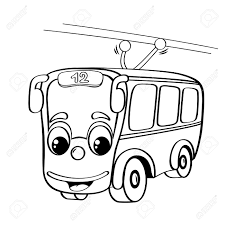 Напиши наслов приче и име писца, подвуци црвеном бојомГде је Јоца?Шта он ради?Шта га је мама замолила?Зашто Јоца није послушао маму?Кад је послушао маму?Колико палачинака ће појести Јоца?Колико палачинака ти можеш да поједеш?  Да ли се и ти некад играш у кући?Ако желиш можеш пронаћи причу у дигиталном уџбенику и урадити задатак.